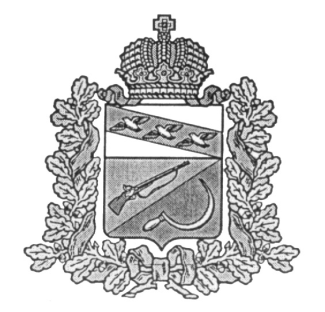 АДМИНИСТРАЦИЯПРИГОРОДНЕНСКОГО  СЕЛЬСОВЕТАЩИГРОВСКОГО РАЙОНА КУРСКОЙ ОБЛАСТИП О С Т А Н О В Л Е Н ИЕот 25 марта 2024 г.   № 40О внесении изменений в постановление Администрации Пригородненского  сельсовета "Об утверждении ведомственного стандарта осуществления Администрацией Пригородненского  сельсовета полномочий по внутреннему муниципальному финансовому контролю" от 26 мая 2021 года №56          В соответствии с Постановление Правительства РФ от 23 июля 2020 г. N 1095
"Об утверждении федерального стандарта внутреннего государственного (муниципального) финансового контроля "Реализация результатов проверок, ревизий и обследований», Постановление Правительства РФ от 17 августа 2020 г. N 1237
"Об утверждении федерального стандарта внутреннего государственного (муниципального) финансового контроля "Правила досудебного обжалования решений и действий (бездействия) органов внутреннего государственного (муниципального) финансового контроля и их должностных лиц", на основании протеста Щигровской межрайонной прокуратуры от 15.03.24г. № 20-2023, Администрация Пригородненского  сельсоветаПостановляет:     1. Внести в Ведомственный стандарт "Осуществление Администрацией Пригородненского  сельсовета полномочий по внутреннему муниципальному финансовому контролю", утвержденный постановлением Администрации Пригородненского  сельсовета Щигровского района от 26.05.2021 г. № 56 следующие изменения и дополнения:       1.1.  Пункт 5.2. раздела V. «Направление копий представлений, предписаний»  Ведомственного стандарта изложить в новой редакции:         "5.2. Представление, предписание, решение о продлении срока исполнения требования, содержащегося в представлении (предписании), или отсутствии оснований продления срока исполнения представления (предписания), уведомление о применении бюджетных мер принуждения оформляются в соответствии с требованиями, установленными Бюджетным кодексом Российской Федерации,  федеральным стандартом № 1095, а также согласно пункта 18 федерального стандарта внутреннего государственного (муниципального) финансового контроля «Реализация результатов проверок, ревизий и обследований», утвержденного постановлением правительства Российской Федерации от 23.07.2020 № 1095".      1.2. Пункт 6.4.  раздела VI. «Рассмотрение жалоб и принятие решений по результатам их рассмотрения» Ведомственного стандарта изложить в новой редакции:"6.4. Срок рассмотрения жалобы не должен превышать 20 рабочих дней со дня ее регистрации со всеми материалами в органе контроля Администрации Пригородненского  сельсовета.         В случае необходимости направления запроса другим государственным органам (органам местного самоуправления), иным должностным лицам для получения необходимых для рассмотрения жалобы документов и материалов Глава Пригородненского  сельсовета вправе продлить срок рассмотрения жалобы, но не более чем на 20 рабочих дней, с уведомлением об этом заявителя и указанием причин продления срока".      1.3. Приложения №9 и №10 к Ведомственному стандарту признать утратившими силу.2. Контроль за исполнением данного постановления оставляю за собой.3. Постановление вступает в силу со дня его обнародования.Глава Пригородненского  сельсовета                           		                  В.И.Воронин